Gniezno, dnia 30.03.2021  r.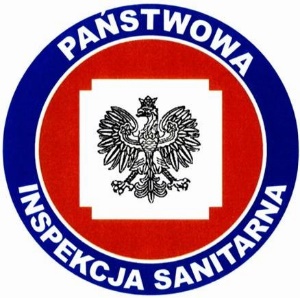 Ocena obszarowa jakości wody przeznaczonej do spożycia przez ludzi na terenie gminy Gniezno w 2020 roku Państwowy Powiatowy Inspektor Sanitarny w Gnieźnie działając na podstawie                                       art. 4 ust. 1 pkt 1 ustawy z dnia 14 marca 1985 r. o Państwowej Inspekcji Sanitarnej 
(t. j.  Dz. U. z 2021 r. poz. 195) i § 23 rozporządzenia Ministra Zdrowia z dnia 7 grudnia 
2017 r. w sprawie jakości wody przeznaczonej do spożycia przez ludzi (Dz. U. z 2017 r. poz. 2294) 
po rozpatrzeniu danych zawartych w sprawozdaniach z badań próbek wody pobranych w roku 2020, w ramach bieżącego nadzoru sanitarnego sprawowanego przez Państwowego Powiatowego Inspektora Sanitarnego w Gnieźnie oraz kontroli wewnętrznej prowadzonej przez producentów wody, a także uwzględniając podjęte w tym czasie działania naprawcze dokonał oceny obszarowej jakości wody pochodzącej z wodociągów zbiorowego zaopatrzenia w wodę zlokalizowanych na terenie gminy Gniezno. Na terenie gminy zaopatrzenie w wodę przeznaczoną do spożycia zapewniają:Wodociąg wiejski JankówkoWodociąg wiejski ŁabiszynekWodociąg wiejski ModliszewkoWodociąg miejski Gniezno, ul. Żwirki i Wigury Wodociąg miejski Gniezno, ul Sosnowa.Wykaz producentów wody, wodociągów, informacje o wielkości produkcji,  liczbie ludności zaopatrywanej w wodę, sposoby jej uzdatniania i dezynfekcji, przekroczeniach wartości dopuszczalnych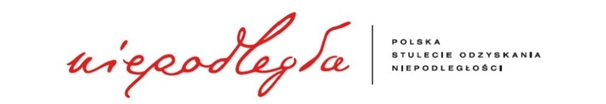 Jakość wody i przekroczenia wartości dopuszczalnych parametrów wraz ze wskazaniem ich wpływu na zdrowie konsumentówW 2020 r. jakość produkowanej wody przez ww. wodociągi oceniono jako przydatną do spożycia przez ludzi. W wodociągu wiejskim Jankówko, z którego pobrano do badań 5 prób w ramach kontroli urzędowej i 8 prób w ramach kontroli wewnętrznej, stwierdzono przekroczenie ogólnej liczby mikroorganizmów w 22 ± 2°C przez 7 dni (24.03 – 30.03.2020 r.). Badania kontrolne próbek po podjęciu działań naprawczych polegających na chlorowaniu i płukaniu sieci wodociągowej wykazały dobrą jakość wody. W wodociągu wiejskim Łabiszynek, z którego pobrano do badań 4 próby w ramach kontroli urzędowej, 8 prób w ramach kontroli wewnętrznej, stwierdzono przekroczenie bakterii grupy coli przez 7 dni (24.11 – 30.11.2020 r.) oraz manganu przez 28 dni (17.03 – 14.04.2020 r.). Podejmowane działania naprawcze przez Zarządzającego wodociągiem wykazały dobrą jakość wody.Przekroczenia wskaźnika bakterii grupy coli w wodociągu wiejskim Łabiszynek miały charakter krótkotrwały i niezwłocznie przystępowano do wdrażania działań naprawczych. Bakterie grupy coli (bakterie wskaźnikowe) nie powinny być wykrywane w wodzie tuż po zakończeniu dezynfekcji i wprowadzanej do sieci, ich wykrycie oznacza nieskuteczność procesów uzdatniania 
i dezynfekcji wody. Obecność tych bakterii w systemach dystrybucyjnych i zbiornikach wody może świadczyć o odradzaniu się populacji mikroorganizmów i możliwym powstawaniu biofilmu bądź zanieczyszczeniu wody obcym materiałem, np. pochodzenia roślinnego lub glebą. Krótkotrwałe wystąpienie pojedynczej liczby bakterii grupy coli przy jednoczesnym podjęciu działań naprawczych nie stanowi bezpośredniego zagrożenia dla życia i zdrowia ludzi. Stwierdzone przekroczenia manganu w nie mają negatywnego wpływu na zdrowie konsumentów, mogą jedynie obniżać cechy organoleptyczne wody. Zawartość manganu 
w większych stężeniach przyczynia się do niepożądanego smaku wody, powoduje wzrost barwy wody, przebarwienie instalacji sanitarnych, ceramiki sanitarnej, pranej odzieży i powierzchni mających kontakt z wodą. Wysoka zawartość manganu sprzyja tworzeniu się osadów nierozpuszczalnych związków manganu w systemie dystrybucji wody, powodując awarie 
i utrudnienia techniczne w eksploatacji wodociągu. Wystąpienie bakterii zimnolubnych w wodociągu wiejskim Jankówko nie miało wpływu na zdrowie konsumentów. Badania w kierunku oznaczania ogólnej liczby mikroorganizmów 
w 22±2oC są stosowane jako wskaźnik: liczby organizmów wtórnie namnażających się w wodzie, skuteczności procesów uzdatniania, w tym koagulacji, filtracji i dezynfekcji wody, oceny czystości i integralności systemów dystrybucji wody, obecności w instalacjach biofilmu, obecności gleby, osadów i innych zewnętrznych zanieczyszczeń, które mogły mieć kontakt z wodą. Wskaźnik ten sygnalizuje stagnację wody, tzw. odcinki martwe przewodów, wyłączone z czynnego przepływu wody, znaczną zawartość wykorzystywanych przez mikroorganizmy substancji wzrostowych 
w wodzie, biofilm i inne niedostatki w zakresie utrzymania sieci wodociągowej. Namnażanie się ww. bakterii może sprzyjać i powodować korozję przewodów systemów wodnych, pogarszać jakość organoleptyczną wody (smak, zapach, barwę), przyspieszać rozkład obecnego w systemie dystrybucji wody środka dezynfekcyjnego i implikować tworzenie się biofilmu. Mikroorganizmy te generalnie nie stanowią zagrożenia dla zdrowia ludzi, parametr nie jest uważany za wskaźnik bezpieczeństwa wody dla zdrowia.Pozostałe wodociągi produkowały wodę o dobrej jakości.W roku 2020 odnotowano 2 zgłoszenia mieszkańców gminy Gniezno na jakość wody. Oba zgłoszenia miały miejsce w marcu 2020 r. i dotyczyły zażalenia na jakość wody zimnej pochodzącej z wodociągu wiejskiego Łabiszynek oraz na jakość wody ciepłej. Mieszkanki Łabiszynka skarżyły się na zapach metaliczny i żółtawą barwę wody. Tutejszy organ pobrał 
w dwóch miejscach na sieci w ramach nadzoru próbki wody do badań w zakresie podstawowych parametrów fizykochemicznych i mikrobiologicznych, w tym żelaza i manganu. Sprawozdania 
z badań wykazały przekroczenie parametru manganu w obu punktach poboru. Wystosowano pismo do Zarządzającego wodociągiem, który podejął działania naprawcze, po których uzyskał prawidłowe wyniki badań. W pozostałych wodociągach nie było sygnałów ze strony odbiorców wody o reakcjach niepożądanych związanych z jakością wody przeznaczonej do spożycia.Postępowanie administracyjne i działania naprawczeW roku 2020 nie wydano decyzji administracyjnych na poprawę jakości wody. 
Zgodnie z zapisami rozporządzenia Ministra Zdrowia z dnia 7 grudnia 2017 r. w sprawie jakości wody przeznaczonej do spożycia przez ludzi (Dz. U. z 2017 r. poz. 2294) wydano 23 oceny 
o przydatności wody do spożycia oraz 6 ocen okresowych jakości wody. Oceny kierowane były do zarządzających wodociągami oraz do Wójta Gminy Gniezno. W celu zapewnienia należytej jakości wody przeznaczonej do spożycia zarządzający wodociągami podejmowali działania naprawcze, każdorazowo w przypadku wystąpienia przekroczeń parametrów bakteriologicznych i fizykochemicznych, tj. dezynfekcję wody i płukanie sieci wodociągowej. Prace te skutkowały uzyskaniem pozytywnych wyników badań. Dnia 03.08.2020 r. tutejszy organ wystosował decyzję przedłużającą doprowadzenie do prawidłowego stanu sanitarno-technicznego powierzchni budynku hydroforni wodociągu wiejskiego Modliszewko do dnia 31.12.2020 r. Postępowanie w toku.  Ponadto wykonano prace modernizacyjno-naprawcze: w wodociągu wiejskim Łabiszynek dokonano naprawę i czyszczenie chloratora, czyszczenie i malowanie studzienek, naprawę automatyki, w wodociągu wiejskim Jankówko wymianę zaworu, przeglądu zestawu hydroforowego.WnioskiW ocenie rocznej wszystkie wodociągi zapewniające zaopatrzenie w wodę na terenie gminy dostarczały wodę przydatną do spożycia. Stwierdzone okresowe odchylenia od wartości normatywnych nie miały wpływu na zdrowie konsumentów. Zarządzający wodociągami prowadził intensywne działania naprawcze. Konieczne jest podjęcie działań w celu poprawy stanu higieniczno-sanitarnego budynku hydroforni wodociągu wiejskiego w Modliszewku, który z uwagi na nieprawidłowy stan higieniczno-sanitarny oceniony został na koniec 2020 r. jako zły technicznie.  Konieczna jest ścisła współpraca władz gminy z zarządzającym wodociągiem.Należy wskazać, iż na podstawie zapisów § 26 oraz § 27 rozporządzenia Ministra Zdrowia 
z dnia 7 grudnia 2017 r. w sprawie jakości wody przeznaczonej do spożycia przez ludzi 
(Dz. U. z 2017 r. poz. 2294) konsumenci winni uzyskiwać informacje o jakości wody zgodnie 
z przepisami o dostępie do informacji publicznej lub z komunikatów zamieszczanych na stronie internetowej urzędu gminy oraz na stronie internetowej administratora wodociągów. Informacja winna zawierać m.in. dane o przekroczeniach dopuszczalnych wartości parametrów jakości wody oraz związanych z nimi zagrożeniach zdrowotnych i zalecenia mające na celu minimalizację zagrożenia dla zdrowia ludzkiego.M.B.Producent wodyWodociągDobowa produkcja wodym³/dLiczba ludności zwodociagowanejSposoby uzdatniania wody i dezynfekcjiJakość wody 
na koniec 2020 r.Przekroczenia wartości dopuszczalnych parametrów Spółdzielnia Łabiszynek62-200 Gniezno Wodociąg wiejski Jankówko3361680Napowietrzanie, filtracja,dezynfekcja podchlorynem sodu - okresowaPrzydatna do spożyciaOgólna liczba mikroorganizmów - przekroczenie trwało 7 dniSpółdzielnia Łabiszynek62-200 GnieznoWodociąg wiejski  Łabiszynek63550Napowietrzanie, filtracja,dezynfekcja podchlorynem sodu - okresowaPrzydatna do spożyciaBakterie gr. coli - przekroczenie trwało 7 dniMangan – przekroczenie trwało 28 dniPrzedsiębiorstwo Usługowo Handlowe „WODKAN”Tadeusz Szustek,  ul. Słoneczna 1962-200 Gniezno Wodociąg wiejski Modliszewko181964Napowietrzanie,filtracja,dezynfekcja podchlorynem sodu - okresowaPrzydatna do spożyciaNie stwierdzonoPrzedsiębiorstwo Wodociągów i Kanalizacji w Gnieźnie, ul. Żwirki i Wigury 28 62-200 Gniezno Wodociąg miejski Gniezno                   ul. Żwirki 
i Wigury7704720Napowietrzanie, filtracja, dezynfekcja podchlorynem sodu - stałaPrzydatna do spożyciaNie stwierdzonoPrzedsiębiorstwo Wodociągów i Kanalizacji w Gnieźnie, ul. Żwirki i Wigury 28 62-200 Gniezno Wodociąg miejski Gniezno                    ul. Sosnowa6914210Napowietrzanie, filtracja, dezynfekcja podchlorynem sodu - stałaPrzydatna do spożyciaNie stwierdzono